Loading...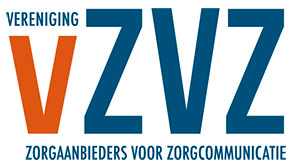 VZVZ-dagen 2016VZVZ-leveranciersdagAanmelden Bovenkant formulierGebruikernaam: Wachtwoord: CapsLock is on. Aanmelden Ik ben mijn wachtwoord vergetenOnderkant formulierHoe kunnen we innoverenInnovatie is hard nodig. 
Er zullen nieuwe toepassingen moeten worden ontwikkeld, omdat anders de eindgebruikers de meerwaarde niet zien, of omdat er alternatieven worden ontwikkeld waardoor er weer dubbele interfaces moeten worden gebouwd. Echter zonder een goede basis kunnen we niet door ontwikkelen. Er zal aan onderhoudszaken moeten worden gewerkt (vwi-sync, tkid berichten, mandaattokens, zab) die op het oog geen meerwaarde voor de eindgebruiker hebben, maar toch gedaan moeten worden. Hoe gaan we er met elkaar voor zorgen dat we een solide basis hebben waarop we kunnen door ontwikkelen. vwi-sync Is nodig omdat dit de voorwaarde is geweest om aanmelden op laag te implementeren. Is nodig omdat er nu inconsistenties worden geconstateerd tkid berichten Is nodig om überhaupt met bouwstenen te kunnen omgaan. Je moet weten welke bouwsteen en welke versie een bepaald systeem ondersteund. mandaattokens Zijn nodig omdat er nu een gedoog situatie ten aanzien van het beheer mandaat zab Is nodig voor het geadresseerd versturen van berichten (wie ondersteund welke functionaliteit en waar is die persoon te vinden Het nu gebruikte excel-sheet voldoet niet. Er is geen versie beheer en er zijn veel wijzigingen. Aangedreven door Tiki Wiki CMS Groupware  | Thema: Readable